УТВЕРЖДАЮ:И.о.заведующего МБДОУ«ДС № 3 «Солнышко»______________Т.Н. Мамай«16» августа 2019 г.Расписание занятий на 2019 – 2020 учебный годПОНЕДЕЛЬНИКВТОРНИКСРЕДАЧЕТВЕРГПЯТНИЦА1 младшая «А» «Гномики»1. Физическая культура 09.15 – 09.25 1 подгруппа09.35 – 09.45 2 подгруппа2. Познание(2 половина дня)1. Музыка09.15 – 09.252. Лепка(2 половина дня)1. Физическая культура 09.15 – 09.25 1 подгруппа09.35 – 09.45 2 подгруппа2. Развитие речи (2 половина дня)1. Музыка10.55 – 11.052. Чтение художественной литературы. (2 половина дня)1. Физическая культура (бассейн)09.05 – 09.35 1 подгруппа09.35 – 10.05 2 подгруппа2. Рисование(2 половина дня)1 младшая «Б» «Крепыши»1. Физическая культура (бассейн)09.05 – 09.35 1 подгруппа09.35 – 10.05 2 подгруппа2. Познание(2 половина дня)1. Физическая культура 09.15 – 09.25 1 подгруппа09.35 – 09.45 2 подгруппа2. Лепка(2 половина дня)1. Музыка09.15 – 09.252. Развитие речи (2 половина дня)1. Физическая культура 09.15 – 09.25 1 подгруппа09.35 – 09.45 2 подгруппа2. Чтение художественной литературы. (2 половина дня)1. Музыка10.55 – 11.052. Рисование(2 половина дня)2 младшая «Б» «Капитошка»1. Познание. Ознакомление с окружающим.(1 половина дня)2. Музыка11.30 – 11.451. Лепка/ Аппликация(1 половина дня)2. . Обучение плаванию09.05 – 09.35 1 подгруппа09.35 – 10.05 2 подгруппа1. Физическая культура 09.05 – 09.202. Развитие речи/Чтение художественной литературы.(1 половина дня)1. Познание. ФЭМП(1 половина дня)2. Музыка09.40 – 09.551. Физическая культура 09.05 – 09.202. Рисование (1 половина дня)2 младшая «А» «Золотой ключик»1. Физическая культура 09.05 – 09.202. Познание. Ознакомление с окружающим(1 половина дня)1. Развитие речи/ Чтение художественной литературы(1 половина дня)2. Музыка09.35 – 09.501. Обучение плаванию09.05 – 09.35 1 подгруппа09.35 – 10.05 2 подгруппа2. Лепка/ Аппликация(1 половина дня)1. Физическая культура 09.05 – 09.202. Познание. ФЭМП (1 половина дня)1. Рисование(1 половина дня)2. Музыка11.20 – 11.35Средняя «А» «Колокольчик»1. Познание. Ознакомление с окружающим(1 половина дня)2. Музыка11.05 – 11.251. Физическая культура 09.05 – 09.252. Лепка/ Аппликация (1 половина дня)1. Развитие речи/ Чтение художественной литературы (1 половина дня)2. Музыка09.35 – 09.551. Познание. ФЭМП (1 половина дня)2. Физическая культура 09.35 – 09.551. Рисование(1 половина дня)2. Обучение плаванию 10.15 – 10.50 1 подгруппа11.45 – 11.15 2 подгруппаСредняя «Б» «Радуга»1. Познание. Ознакомление с окружающим(1 половина дня)2. Физическая культура 09.35 – 09.551. Лепка/ Аппликация (1 половина дня)2. Музыка11.20 – 11.401. Развитие речи/ Чтение художественной литературы (1 половина дня)2. Физическая культура 09.35 – 09.551. Обучение плаванию09.05 – 09.35 1 подгруппа09.35 – 10.05 2 подгруппа2. Познание. ФЭМП (1 половина дня)1. Рисование(1 половина дня)2. Музыка10.25 – 10.45Старшая «А» «Звездочка»1 Познание. Ознакомление с окружающим(1 половина дня)2.Обучение плаванию11.20 -11.5011.50 – 12.203. Музыка15.30 – 15.551. Познание. ФЭМП (1 половина дня)2. Лепка/ Аппликация(1 половина дня)1. Развитие речи(1 половина дня)2. Рисование09.40 – 10.05 3. Физическая культура15.30 – 15.551. Обучение плаванию10.15 – 10.45 1 подгруппа10.45 – 11.15 2 подгруппа2. Музыка 11.45 – 12.103. Рисование(2 половина дня)1. Познание. Ознакомление с окружающим.(1 половина дня)2. Физическая культура10.20 – 10.453. Чтение художественной литературы (2 половина дня)Старшая «Б»«Почемучки»1. Музыка09.05 – 09.302. Познание. Ознакомление с окружающим(1 половина дня)1. Познание. ФЭМП (1 половина дня)2. Физическая культура09.40 – 10.053. Лепка/ Аппликация  (2 половина дня)1. Развитие речи(1 половина дня)2. Рисование(2 половина дня) 3 обучение плаванию15.05-15.3515.35 – 16.051. Рисование(1 половина дня)2. Музыка 10.20 – 10.453. Чтение художественной литературы (2 половина дня)1. Познание. Ознакомление с окружающим(1 половина дня)2. Физическая культура09.40 – 10.05Старшая ЗПР «Сказка»1. Познание. Ознакомление с окружающим(1 половина дня)2. Лепка/аппликация(2 половина дня)1. Познание. РЭМП(1 половина дня)2. Физическая культура10.20 – 10.453. Музыка15.30 – 15.551. Развитие речи(1 половина дня)2. Коррекционная ритмика10.20 – 10.453. Чтение художественной литературы (2 половина дня)1. Музыка09.05 – 09.302. Познание. РЭМП(1 половина дня)3. Обучение плаванию15.05 – 15.35 1 подгруппа15.35 – 16.05 2 подгруппа1. Познание. Ознакомление с окружающим(1 половина дня)2. Физическая культура11.45 – 12.103. Рисование (2 половина дня)Старшая ОНР  «Вишенка»1. Познание. Ознакомление с окружающим(1 половина дня)2. Музыка 10.30 – 10.553. Лепка/ Аппликация(2 половина дня)1. Развитие речи(1 половина дня)2. Физическая культура 15.30 – 15.551. Чтение художественной литературы(1 половина дня)2. Музыка 10.55 – 11.203. Рисование(2 половина дня)1. Познание. ФЭМП (1 половина дня)2. Обучение плаванию11.20 – 11.55 1 подгруппа11.45 – 12.20 2 подгруппа3. Логоритмика15.30 – 15.551. Развитие речи(1 половина дня)2. Рисование (1 половина дня)3. Физическая культура15.30 – 15.55Подготовительная «А» «Знайка»1. Познание. Ознакомление с окружающим (1 половина дня)2. Лепка/ Аппликация(1 половина дня)3. Физическая культура15.30 – 15.551. Познание. ФЭМП(1 половина дня)2 Обучение плаванию11.20 – 11.55 1 подгруппа11.45 – 12.20 2 подгруппа3. Рисование (2 половина дня)1. Развитие речи. Подготовка к обучению грамоте (1 половина дня)2. Музыка11.45 – 12.153. Чтение художественной литературы (2 половина дня)1. Познание. ФЭМП(1 половина дня)2.  Физическая культура11.50 – 12.203.Рисование (2 половина дня)1. Музыка09.05 – 09.35Познание. Ознакомление с окружающим(1 половина дня)Подготовительная  «Б» «Теремок»1. Познание. Ознакомление с окружающим миром(1 половина дня)2. Физическая культура10.30 – 11.003. Лепка/ Аппликация(2 половина дня)1. Познание. ФЭМП(1 половина дня)2. Музыка 11.45 – 12.153. Рисование(2 половина дня)1. Развитие речи. Подготовка к обучению грамоте.(1 половина дня)2 Обучение плаванию11.20 – 11.55 1 подгруппа11.45 – 12.20 2 подгруппа3. Чтение художественной литературы (2 половина дня)1. Познание. ФЭМП(1 половина дня)2. Физическая культура15.30 – 16.002. Познание. Ознакомление с окружающим(1 половина дня)2. Рисование 3. Музыка 15.30 – 16.00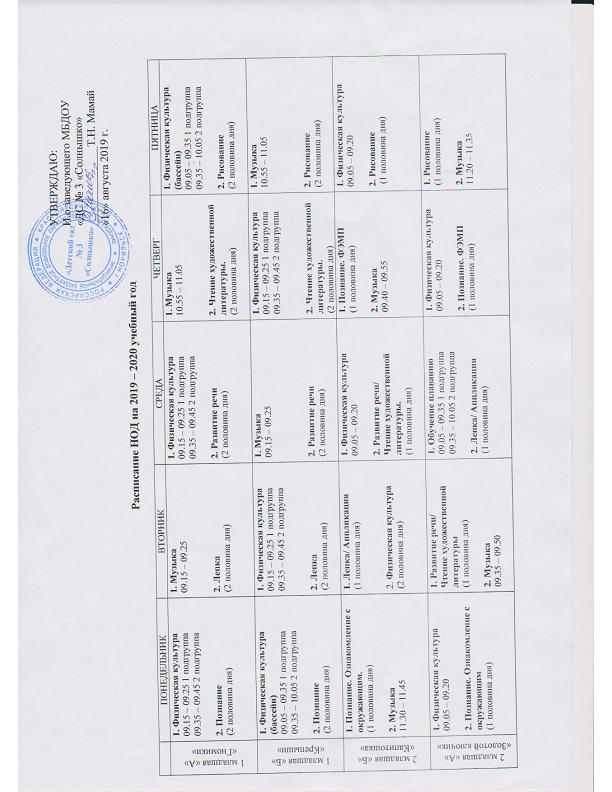 